Повестка заседания антинаркотической комиссии Пластовского муниципального районаг. Пласт								       13.05.2019  г.  11.00.1. Об организации и результатах проводимых профилактических мероприятий антинаркотической направленности в  общеобразовательных  и образовательных учреждениях района.Информация :-Управление образования ПМР (Прокофьева Л.М.);- Пластовский технологический филиал ГБОУ «Копейский политехнический колледж им. С.В.Хохрякова» (Радченко Л.А.)2.  Результаты работы органов местного самоуправления по выявлению и уничтожению очагов дикорастущих наркорастений, организации профилактической работы среди населения.Информация:-ОМВД России по ПР (Черепанов Д.В.);Заслушивание глав поселений:Первого заместителя главы Пластовского муниципального района А.Н. Пестрякова;Главы Борисовского сельского поселения Фролова А.С.;Главы Демаринского сельского поселения Докалова А.А;Главы Кочкарского сельского поселения Кривозубовой Е.В.;Главы Степнинского сельского поселения Гордиенко А.В.Глава  Пластовского муниципального района,председатель антинаркотической  комиссии                  А.В. НеклюдовСекретарь антинаркотической комиссии                         И.А. Парфиненко                     Членам  антинаркотическойкомиссии  и приглашенным                                                                                    13 мая  2019 года в 11.00  под председательством главы Пластовского муниципального района, председателя антинаркотической  комиссии  Неклюдова А.В. проводится заседание комиссии с повесткой:1. Об организации и результатах проводимых профилактических мероприятий антинаркотической направленности в  общеобразовательных и образовательных учреждениях района.Информация :-Управление образования ПМР (Аристенко Н.А.);-Пластовский технологический филиал ГБОУ «Копейский политехнический колледж им. С.В.Хохрякова» (Дьячков В.А.).2.  Результаты работы органов местного самоуправления по выявлению и уничтожению очагов дикорастущих наркорастений, организации профилактической работы среди населения.Информация:-ОМВД России по ПР (Черепанов Д.В.);Заслушивание глав поселений:Первого заместителя главы Пластовского муниципального района А.Н. Пестрякова;Главы Борисовского сельского поселения Фролова А.С.;Главы Демаринского сельского поселения Докалова А.А;Главы Кочкарского сельского поселения Кривозубовой Е.В.;Главы Степнинского сельского поселения Гордиенко А.В.Прошу вас подготовить   информацию для выступления  по обсуждаемому  вопросу и предложения для принятия решения.Начальник отдела                                                                   Х.З. ШамсутдиновПротокол №2заседания антинаркотической комиссии  Пластовского муниципального районаг. Пласт							                  13.05.2019  г. 11.00Председательствовал:Глава Пластовского муниципального района,Председатель антинаркотической комиссии   А.В. НеклюдовПрисутствовали:члены антинаркотической комиссииПластовского муниципального района:	                                                                     Х.З. Шамсутдинов, Г.И. Пташко,                                                                     А.Б.Бычков, В.В. Кудрявцев,                                                                                                                                      И.А. Парфиненко, М.П.Сырмолотов,  Приглашены:                                                Е.В. Кривозубова, Д.В.Черепанов,                                                                  А.В. Гордиенко,  А.Н. Пестряков,                                 А.А. Докалов         Председательствующий открыл заседание, ознакомился со списком и составом присутствующих членов комиссии.        Далее председательствующий довел вопросы повестки заседания.1. Об организации и результатах проводимых профилактических мероприятий антинаркотической направленности в   общеобразовательных  и  образовательных учреждениях района.Слушали  информацию:  - Ведущего специалиста по вопросам воспитания и дополнительного образования Управления образования ПМР Прокофьеву Л.М.;- Руководителя Пластовского технологического филиала ГБОУ «Копейский политехнический колледж им. С.В.Хохрякова» Радченко Л.А..Антинаркотическая  комиссия Пластовского муниципального района  РЕШИЛА:1. Информацию руководителей  принять к сведению.2. Управлению образования Пластовского муниципального района (Аристенко Н.А.), Пластовскому технологическому филиалу ГБОУ «Копейский политехнический колледж им. С.В.Хохрякова» (Дьячков В.А.):2.1.  Обеспечить информирование учащихся и их родителей о негативных  социальных и медицинских последствиях незаконного потребления наркотических средств.2.2. Продолжить работу с несовершеннолетними для снижения вероятности вовлечения подростков в экспериментирование с наркотиками, табаком и алкоголем.2.3.  Совершенствовать индивидуальную работу с подростками, привлекать к работе с «трудными» подростками общественные и религиозные организации, использовать новые формы работы с детьми «группы риска».2.4.  Для проведения  комплекса мероприятий по пропаганде здорового образа жизни привлекать медицинских работников ГБУЗ «Городская больница г. Пласт».2.5. Совместно с ОМВД РФ по Пластовскому району продолжить мероприятия по проведению анкетирования среди учащихся колледжа и школ, с целью установления подростков, склонных к употреблению наркотиков.  Срок: постоянно2.6.Совместно с ОМВД РФ по Пластовскому району и УСЗН ПМР в период летней оздоровительной кампании организовать работу по внедрению антинаркотических проектов по профилактике наркомании в ДОЛ «Лесная сказка» и пришкольных детских площадках.2.7. Совместно с ГБУЗ «Городская больница г. Пласт» обеспечить проведение добровольных профилактических медицинских осмотров обучающихся в образовательных и общеобразовательных учреждениях Пластовского муниципального района, с целью раннего выявления лиц, употребляющих наркотические и психотропные препараты.3. Рекомендовать начальнику ОМВД РФ по Пластовскому району Сырмолотову М.П.:3.1. Всем службам полиции активизировать проведение антинаркотической  пропаганды среди учащихся, педколлективов, родителей.3.2. На регулярной основе проводить оперативно-профилактические мероприятия по выявлению наркопотребителей и лиц, причастных к распространению наркотических средств, в местах проведения досуга молодежи.Срок: постоянно3.3.Организовать работу анонимного телефона доверия для сбора информации по незаконному обороту наркотиков.Срок: постоянно4.Главам поселений организовать работу по своевременному  выявлению надписей с указанием сайтов по рекламе наркотиков и своевременному их уничтожению.Срок: постоянно 2.Результаты работы органов местного самоуправления по выявлению и уничтожению очагов дикорастущих наркорастений, организации профилактической работы среди населения.     Слушали информацию и отчеты руководителей и представителей организаций и глав поселений:ОМВД России по Пластовскому району Черепанова Д.В.;Первого заместителя главы Пластовского муниципального района А.Н. Пестрякова;Главы Борисовского сельского поселения Фролова А.С.;Главы Демаринского сельского поселения Докалова А.А;Главы Кочкарского сельского поселения Кривозубовой Е.В.;Главы Степнинского сельского поселения Гордиенко А.В.Антинаркотическая  комиссия Пластовского муниципального района  РЕШИЛА:1. Информацию выступающих по выявлению и уничтожению очагов дикорастущих наркорастений, организации профилактической работы среди населения за прошедший период 2019 года принять к сведению.2. ОМВД РФ по Пластовскому району (М.П. Сырмолотов):- проводить специальные мероприятия, направленные на пресечение культивирования наркорастений и незаконного изготовления наркотиков;- добиться положительных результатов в борьбе с незаконным оборотом наркотиков при проведении оперативно-профилактической операции «Мак-2019»:- обеспечить функционирование телефонов и информационных сайтов «доверия» для приема обращений граждан о наличии очагов дикорастущих наркорастений на бесхозных землях;Срок: постоянно- продолжить проведение комплекса оперативно-розыскных мероприятий с целью выявления лиц, незаконно выращивающих  и собирающих наркорастения для изготовления наркотиков.Срок: до 30 октября 2019 года.- перекрыть каналы поступления на территорию Пластовского муниципального района всех видов наркотиков.Срок: постоянно.Главам сельских поселений:- вести постоянный учет   уничтоженных площадей наркосодержащих растений;- в местах с массовым пребыванием людей на территории поселений вывесить  аншлаги с антинаркотической символикой;-  о  всех   лицах, занимающихся изготовлением, хранением и употреблением наркотических средств немедленно информировать ОМВД РФ по Пластовскому району;Срок: постоянно.- продолжить уничтожение выявленных очагов произрастания наркосодержащих растений путем использования гербицидов и применения методов выкашивания, запахивания молодых растений до момента вызревания семян и выжигания выявленных очагов;Срок: до 30 октября 2019  года.- привлечь  волонтеров, из числа жителей поселений, для  выявления и уничтожения очагов дикорастущих наркорастений, предусмотреть способы их поощрения.  Срок: постоянно.    4. Контроль за выполнением настоящего решения возложить на заместителя главы Пластовского муниципального района по социальным вопросам Бычкова А.Б.Глава  Пластовского муниципального района,председатель антинаркотической  комиссии                        А.В. НеклюдовСекретарь антинаркотической комиссии                                  И.А. Парфиненко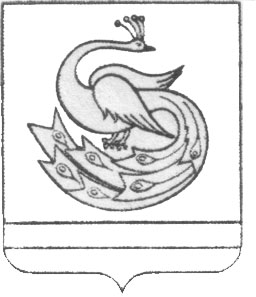 АДМИНИСТРАЦИЯ ПЛАСТОВСКОГО МУНИЦИПАЛЬНОГО РАЙОНАЧелябинской областиул. Октябрьская, . Пласт, Челябинская область, Российская Федерация, 457020тел.(35160) 2-15-32, факс 2-14-39 e-mail: plastrayon@yandex.ruИНН 7416001744  КПП 742401001ОГРН 1027401029138  ОКПО 01694861На  №  __________от «____»________2019 г.№__________ от «___»__________2019 г.